			Energy Kidz 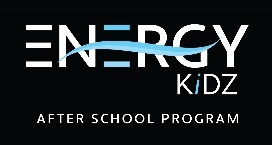 Summer Camp 2024 Registration Form  Energy Kidz InformationFirst & Last Name:____________________________________           Age/ Date of Birth: ___________Siblings Name(s) _________________________________________ (If other kids in family are coming fill one form out)	Medicare #: ___________________________	Expiration: _________   Address:_________________________________________________________________________Special Medical Information/Allergies: _________________________________________________Parent/Guardian InformationMother: ______________________________	    Father: ____________________________Phone #: ______________________________	     Phone #:___________________________Email: ____________________________________Email: ______________________________________Summer Camp WeeksPlease select the week(s) you would like to register your child:___      June 24th 		$100 Current Energy Kidz / $200 for New Energy Kidz	___     July 2nd   		$160 / week			___  July 29th  		$200 / Week___    July 8th  		$200 / week			___   August 5th	$160 / week___    July 8th Bike Camp   $200 / week			___   August 12th	$200 / week___    July 15th 		$200 / week 			___   August 19th	$200 / week___    July 22nd  		$200 / week			___   August 26th             $200 / weekEmail will be sent weekly before camp with schedule for the weekDrop in - $45/day - Please e-mail to check for availability.   (energykidzmanager@hotmail.com)Payment InformationEnergy Kidz prefers EMT payments, send all EMT payments to energykidzfitness@hotmail.com  Cheques made payable to Energy KidzAll payments are due one week prior to the start date of the selected week(s) of camp.Image Waiver  By signing this section, you agree that any Energy Kidz pictures taken throughout the season can be used for advertising, posted on social media and /or our Energy website Social Medial Post.Signature: ________________________________	Date: ___________________Emergency Contact InformationEmergency Contact #1: _____________________________________			Phone #: ____________________________________________Emergency Contact #2: _____________________________________ 			Phone #: _________________________________________________Will your child be returning /beginning Energy Kidz After School Program in September 2024?  Yes   /   No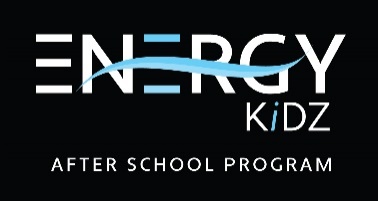 PARENTAL CONSENT FOR EMERGENCY CARE AND TRANSPORTATION If at any time, due to circumstances such as an injury or sudden illness, medical treatment is necessary, I (we) authorize the operator/administrator/staff of Energy Kidz, to take whatever emergency measures are necessary for the protection of (our) my child while in their care. I understand this may involve applying first aid, calling a physician or nurse, carrying out the instructions given, and/or transporting my (our) child to a hospital, including the possible use of an emergency vehicle. I understand that this may be necessary prior to contacting me (us) and that any expenses incurred for such treatment, including emergency transportation is my (our) responsibility. ADMINISTRATION OF MEDICATION RECORD – Acetaminophen This authorizes staff of ________________________________ to administer acetaminophen to (Name of child)____________________ providing the procedures outlined below have been taken.  At the first appearance of symptoms (i.e. Fever), proceed as follows: (To be completed by the parent)  _________________________________________________________________________________Take and record the child’s temperature and symptoms on the Potential Illness form. Contact the parents to discuss the symptoms and the child’s temperature and to receive the parent’s oral consent for administering acetaminophen. Be sure to have the parent confirm with you the dosage to be administered. Administer the medication in accordance with the parent’s directions and record on the Administration of Medication form. Ensure that the parent signs the appropriate space on the Administration of Medication form upon their arrival at the day care centre to confirm that he/she was consulted and is in agreement with the dosage given.CONSENT FOR OUTINGS, EXCURSIONS, ACTIVITIES OFF THE PREMISES OF THE DAY CARE FACILITY I ________________________ the parent/guardian(s) of ___________________________________ authorize the operator/ administrator/ staff of Energy Kidz to take my (our) child on outings, excursions and activities away from the facility, either on foot or in a vehicle providing the driver and said vehicle are properly insured for the carrying of passengers.  I (we) understand that I (we) will receive advance notice of each planned outing, excursion, or activity away from the premises. Parent signature ___________________________________Date ____________________________  Parent signature ___________________________________Date ____________________________           